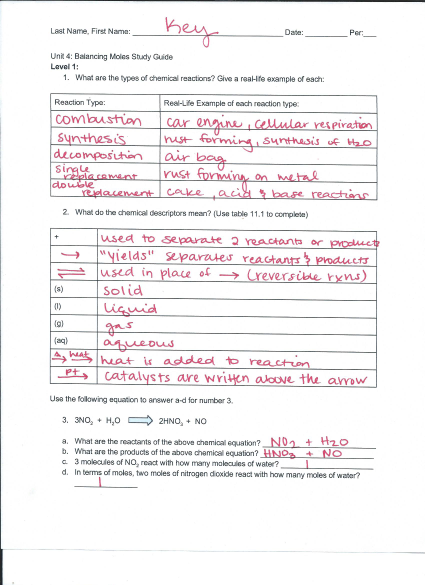 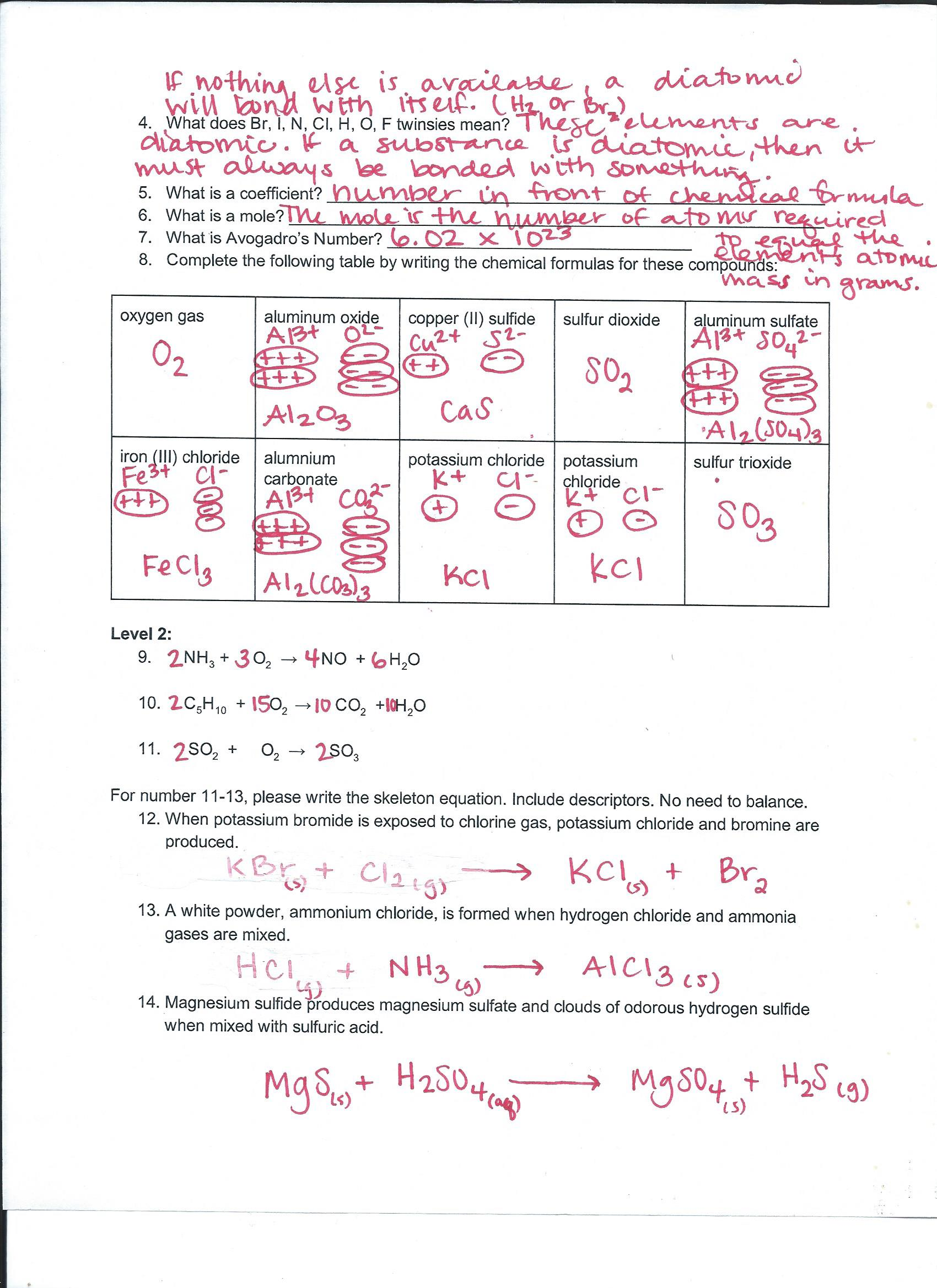 Level 2 Balancing Equations Work Shown: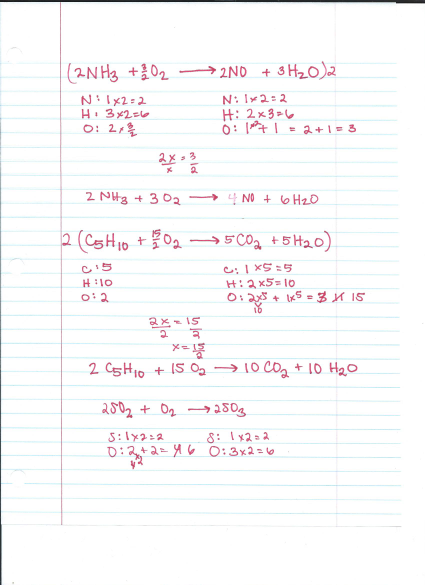 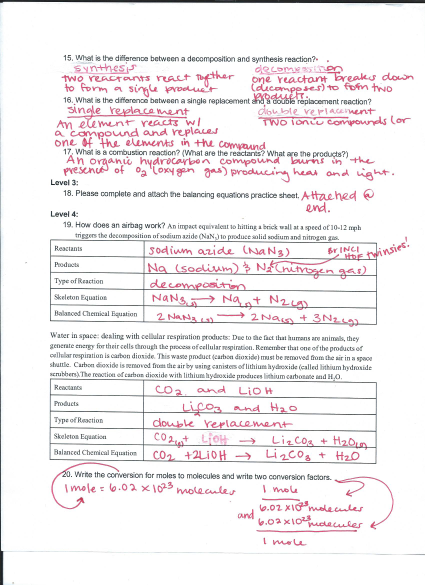 Work for 5-20 written out. Please see Return of the lego atoms for 1-4.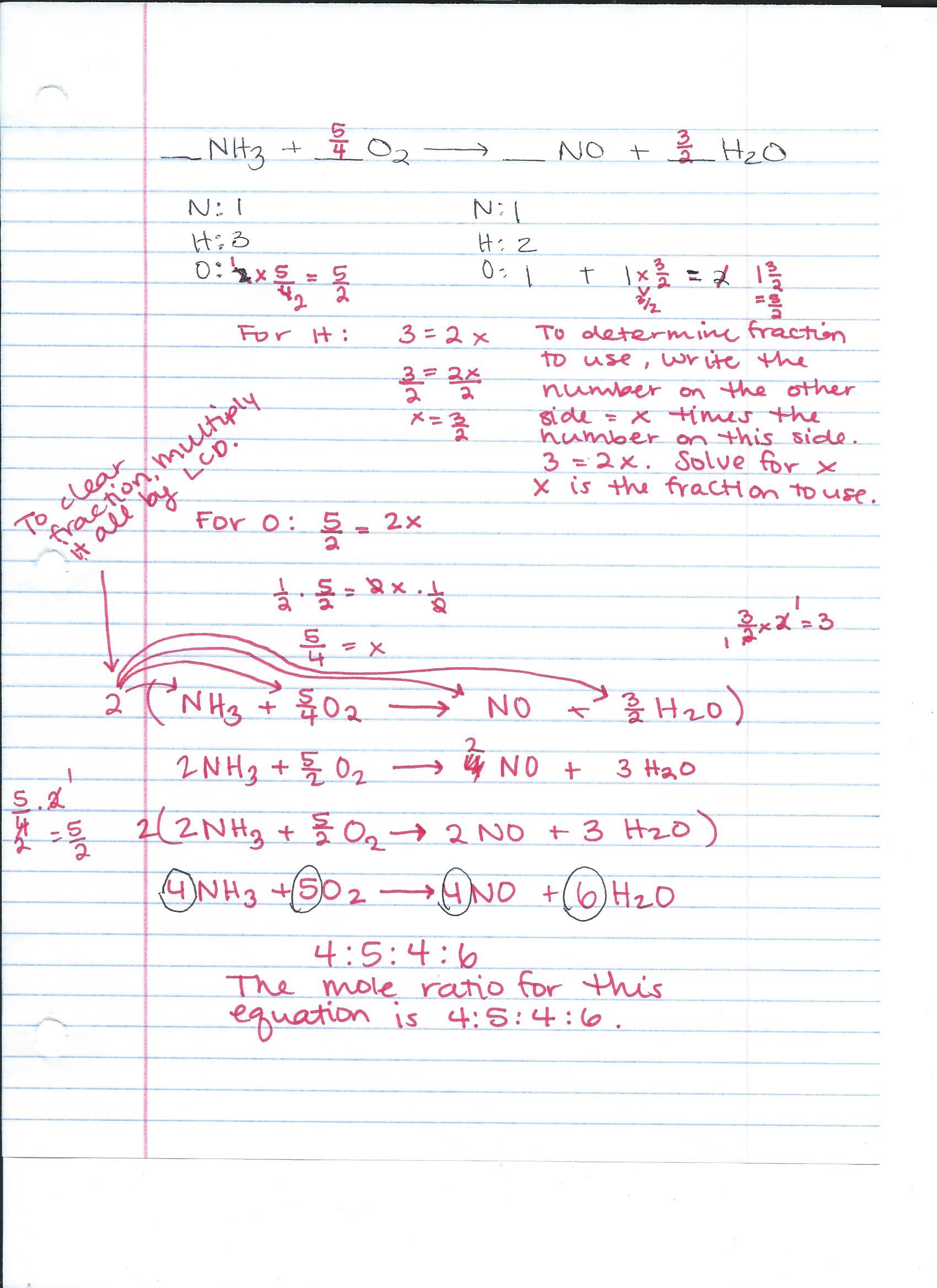 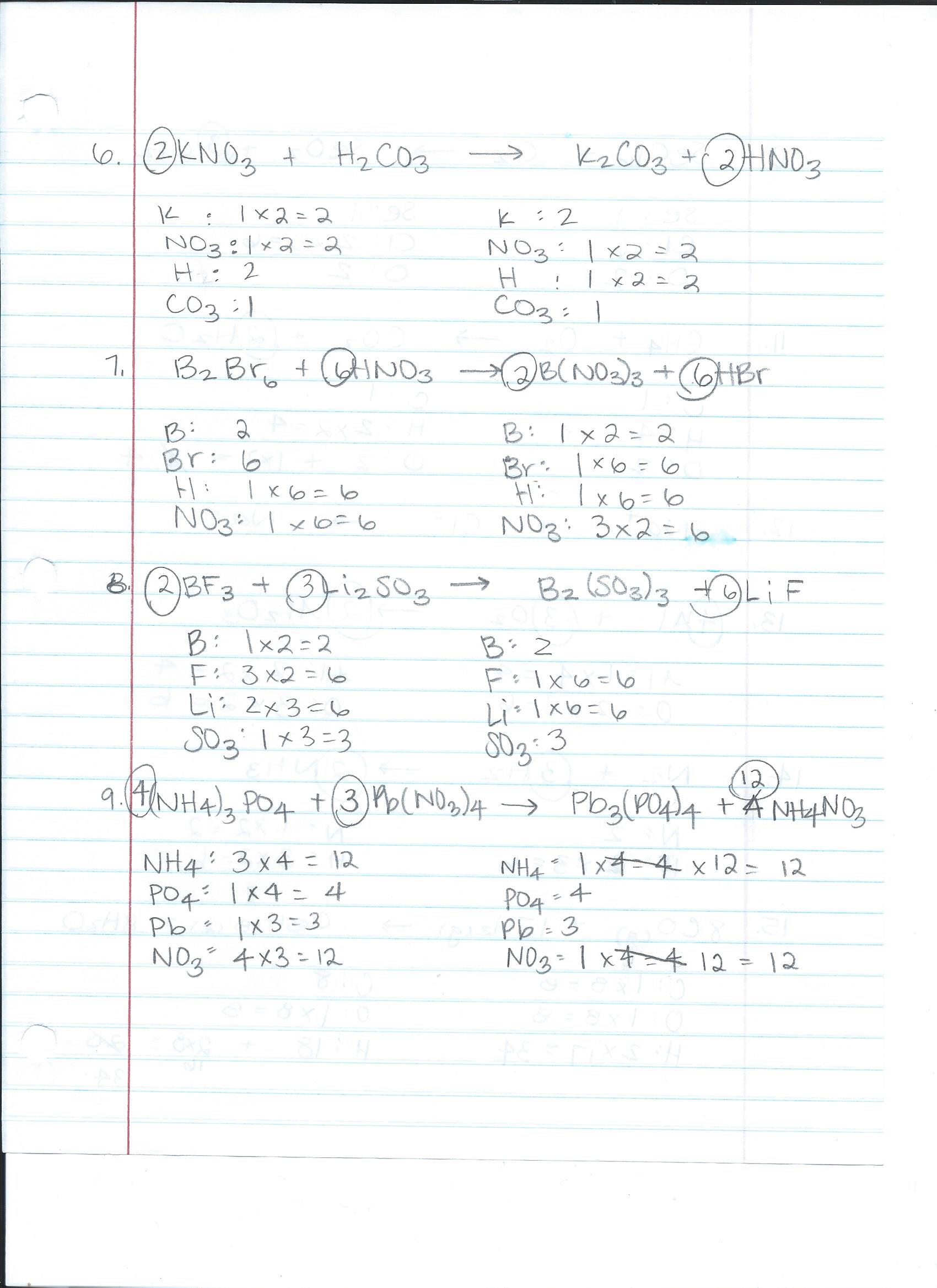 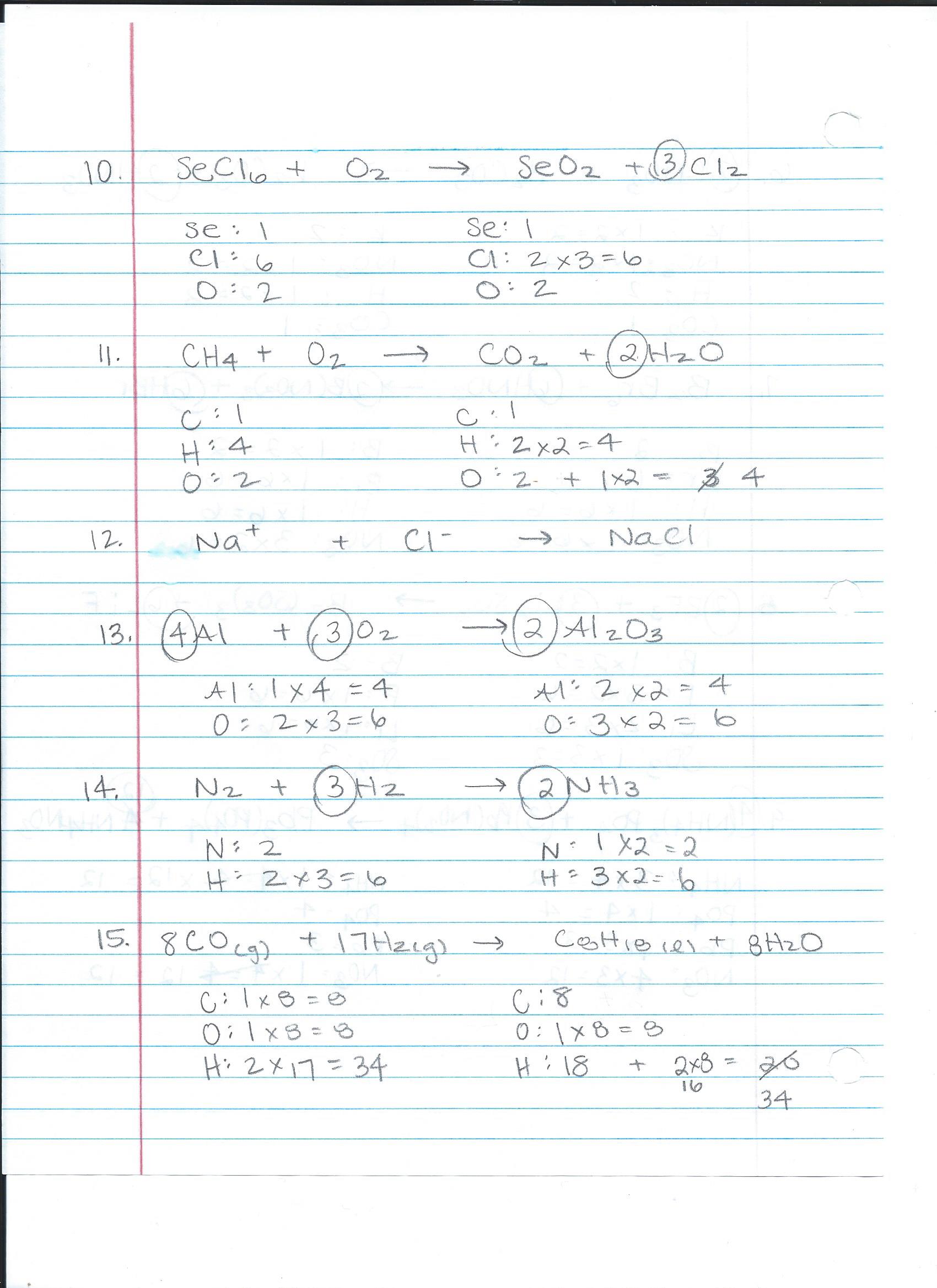 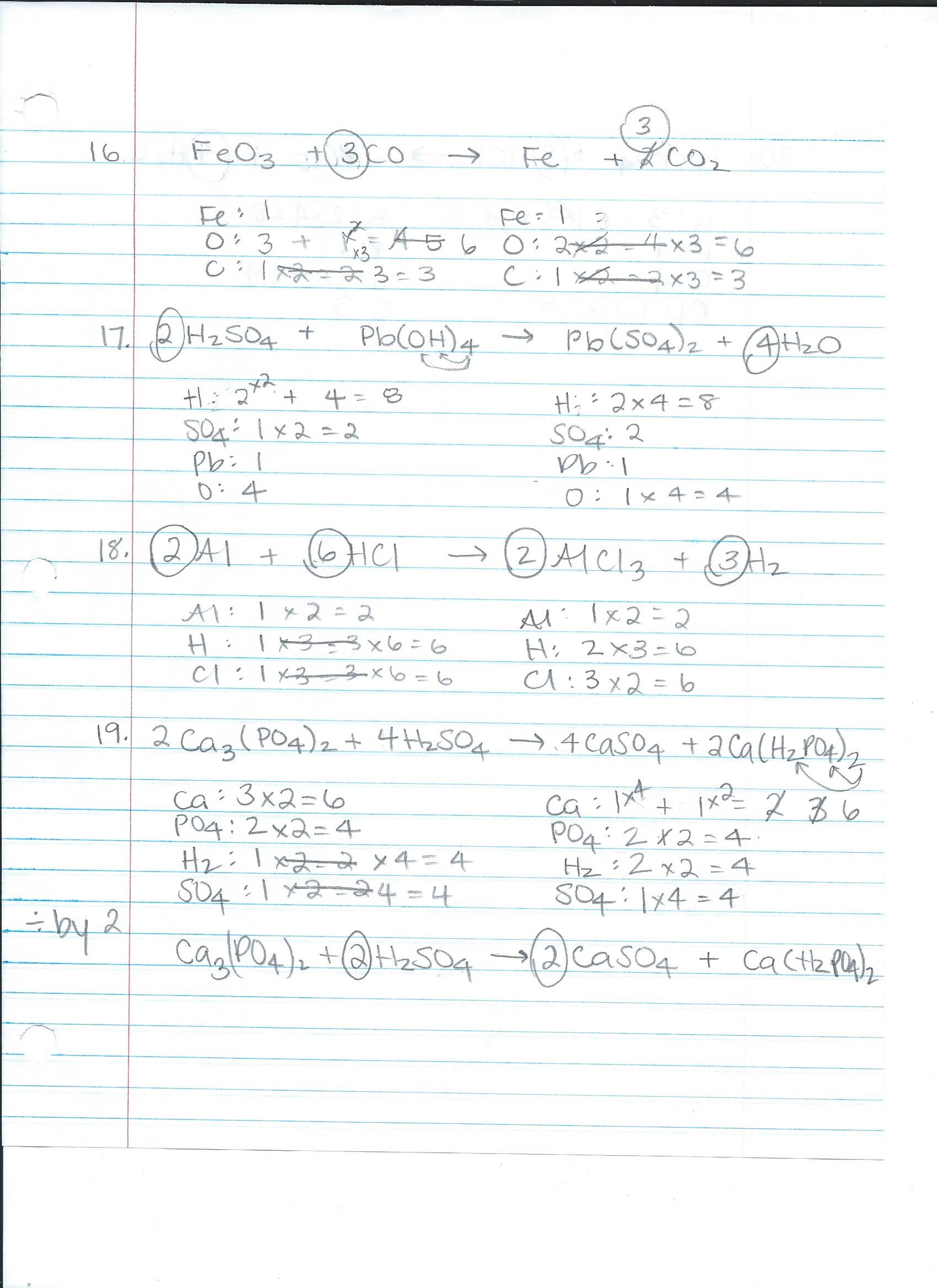 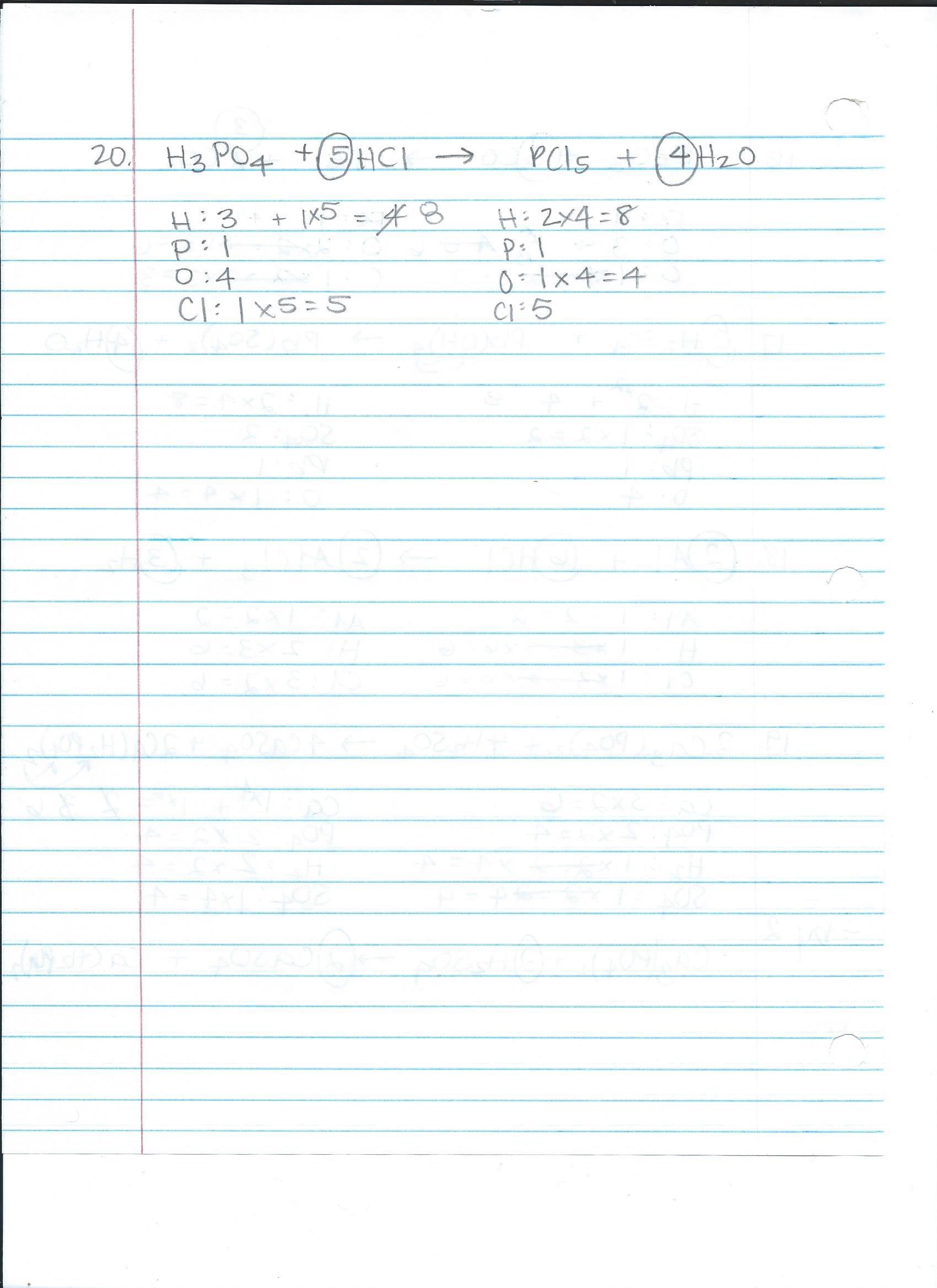 